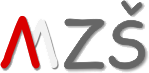 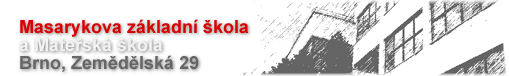 Žádost o vystavení stejnopisu vysvědčeníŽadatelJméno:	                	            Příjmení:Rodné příjmení:Datum narození: Adresa:Telefon: Žádám o vystavení stejnopisu vysvědčení. Školní rok: 	Třída:		Třídní učitel/ka:	V _______________ dne __________________Podpis _________________________________